Red Ribbon WeekOct 25th – Oct 28th 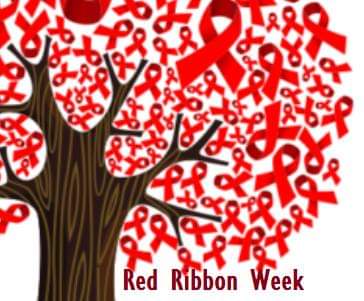 A Week Focusing on Making Safe & Healthy Choices***There will be a few special surprises for students throughout Red Ribbon Week***SPIRIT WEEKMonday Oct 25th – 	“I am a Jean-ius” (for being Internet SAFE) wear jeans dayVirtual Assembly 10:45 am with ***Special Guests,           Det. Eric Kjorness with Moscow PD and the Idaho Internet Crimes Against Children Task Forces and our own SRO, Officer Rob Massey to talk  about internet safety, cyberbullying, and drug abuse preventionTuesday Oct 26th – 	“Sock it to Drugs” wear crazy/mismatched socks dayWed Oct 27th –		“Smarties Choose to be Kind & Drug Free” – hat dayThurs Oct 28th –	“I’m Red-y to Live Drug Free”- wear RED dayRED RIBBON DANCE PARTY during lunch recessAbout Red Ribbon Week at Centennial Oct. 25th – Oct. 28th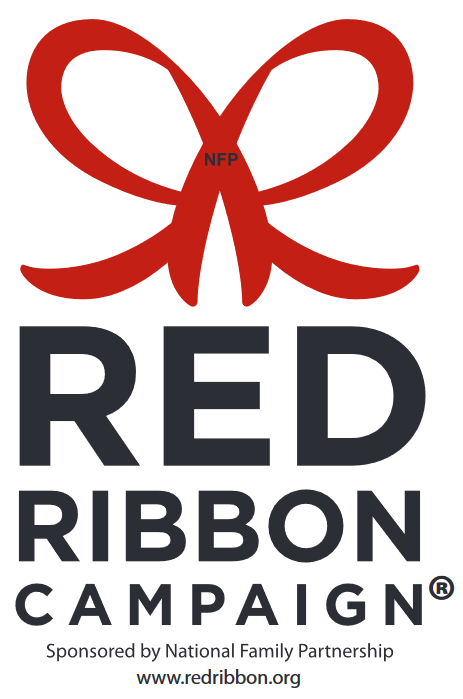 DID YOU KNOW?Children of parents who talk to their kids regularly about drugs are 42% less likely to use drugs than those who don’t; yet, only a quarter of teens report having these conversations.Red Ribbon®, the oldest and largest drug prevention campaign in the nation, is your opportunity to get the ongoing conversation started.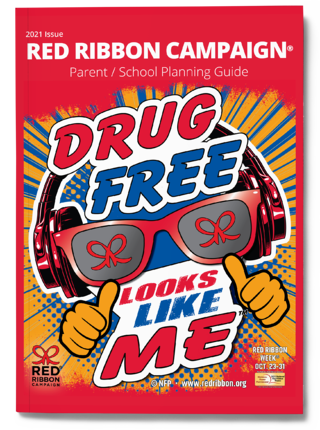 This year’s theme is Drug Free Looks Like Me.  Visit www.redribbon.org to learn more about Red Ribbon Week® and get tips for talking to your kids about drugs. The life you save may be that of your own child or a dear friend.Check out the Red Ribbon resources at the school counseling website: www.centennialramscounseling.weebly.com  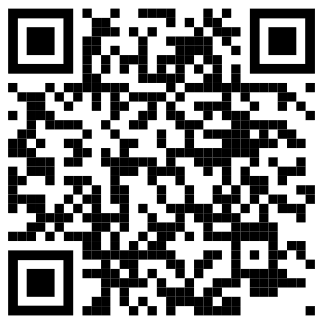 